  1.  Check service information for the specified procedures for inspecting and testing 	      relays.		__________________________________________________________________		__________________________________________________________________  2.  Relays should “click” when actuated.  List all the relays and determine if they click   	     by listening or feeling the relay housing.		       Circuit or Relay ID				Clicks?  Yes or No		_____________________________________	            _______		_____________________________________		_______		_____________________________________	            _______		_____________________________________		_______		_____________________________________	            _______		_____________________________________		_______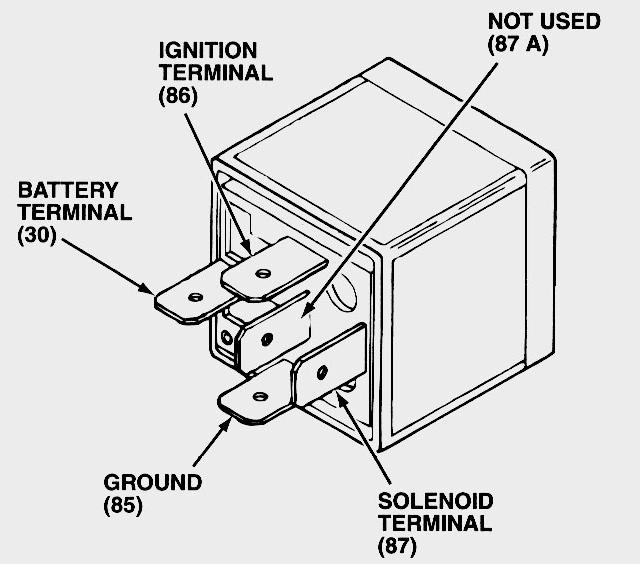   3.  How many four-terminal relays are used? ____________  4.  How many five-terminal relays are used? ____________  5.  Test a relay for proper operation using an ohmmeter:		Coil resistance (usually labeled terminals 86 and 85) 		= ________ (usually between 60 and 100 ohms).		Continuity normally closed (NC) contact (usually labeled terminals 30 and 87) 		= ________ (should be close to zero ohms).  6.  Based on the inspections and tests, what is the needed action? _________________	     _____________________________________________________________________ 